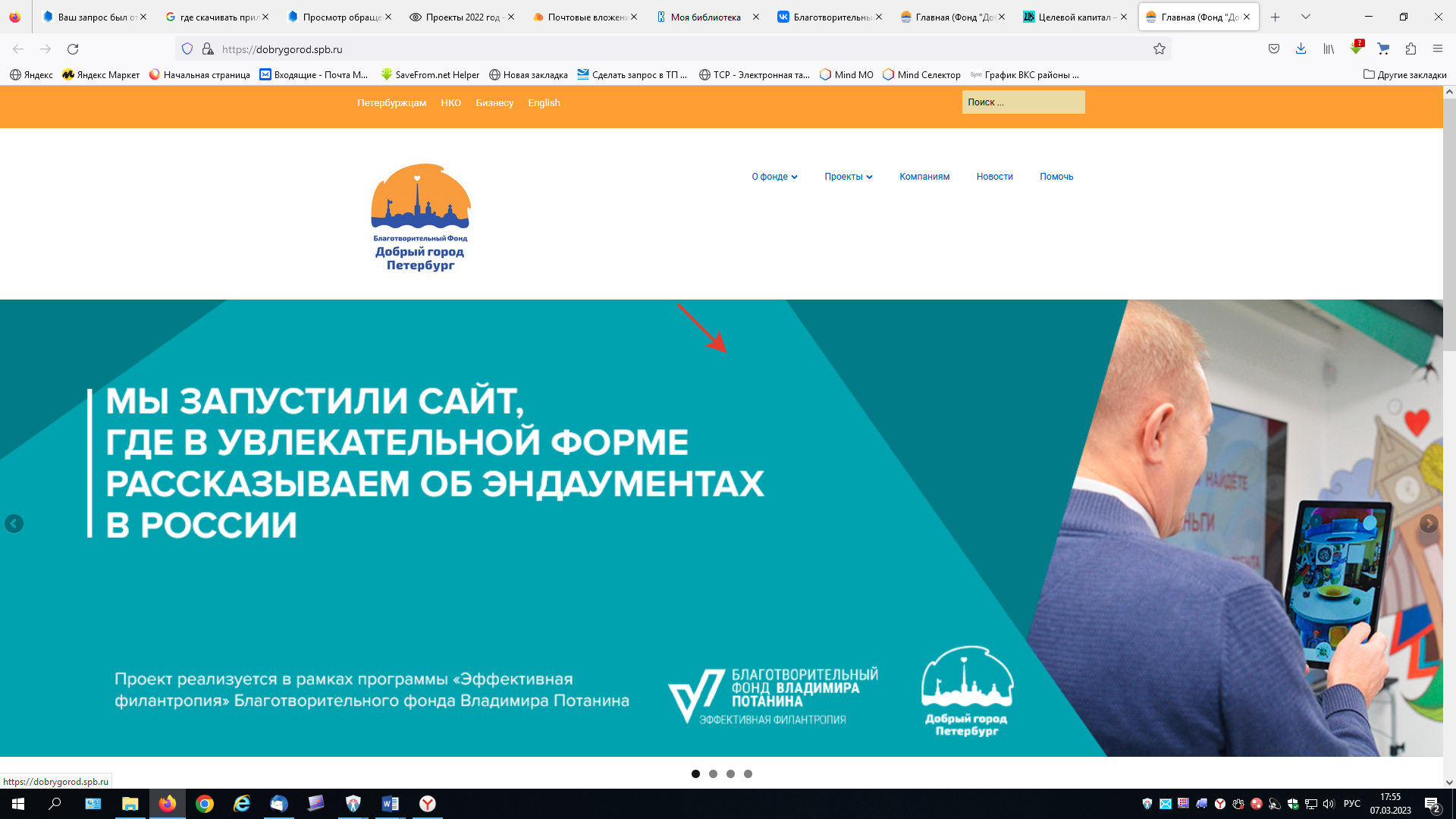 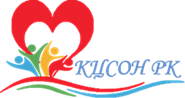 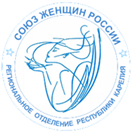 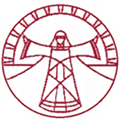 Проект «Мои года – мое богатство»Проект нацелен на развитие сети геронтоволонтеров в Республике Карелия через повышение интереса активных лиц старшего возраста, проживающих в Суоярвском, Олонецком и Кондопожском районах Республики Карелия, к волонтерской деятельности и распространение информации о геронтоволонтерстве.Участники проекта – лица старшего возраста (старше 50 лет), заинтересованные в волонтерской деятельности и проживающие в Суоярвском, Олонецком и Кондопожском районах Республики Карелия, всего не менее 15 человек.Цель проекта - социализация людей старшего поколения Республики Карелия через привлечение активных лиц старшего возраста, проживающих в Суоярвском, Олонецком и Кондопожском районах, к геронтоволонтерству и развитие сети геронтоволонтеров в регионе.Сроки реализации – с 01 марта по 30 сентября 2023 года.В результате участники проекта сформируют представление о геронтоволонтерстве, познакомятся с видами помощи, оказываемой геронтоволонтерами г. Петрозаводска (в проекте примут участие не менее 10 геронтоволонтеров из числа добровольцев Службы «Открытые сердца» при ГБУ СО «КЦСОН РК» из                                       г. Петрозаводска) и организуют собственные группы геронтоволонтеров для оказания регулярной помощи одиноким пожилым людям, своим односельчанам и жителям своих городов, находящимся в трудной жизненной ситуации, а также для создания сети геронтоволонтеров по Карелии.С помощью партнеров ГБУ СО «КЦСОН РК» и РО ООГО «Союз женщин России» Республики Карелия будут привлекаться активные пожилые люди, желающие стать геронтоволонтерами, посредством размещения информации о проекте на онлайн-ресурсах организации, проведения опроса специалистами по социальной работе и распространения информации на мероприятиях для пожилых людей, проводимых на базе партнерских организаций.Сумма финансовой поддержки на реализацию проекта - 57,471 руб.